1,5–3 METŲ VAIKŲ UGDYMOSI PASIEKIMŲ APRAŠO PAVYZDYS                           Vaiko vardas:_________________________  Amžius: ____________________Pateikiami vaikų iki trejų metų pasiekimų požymiai įvairiose raidos srityse. Tai tam tikri orientyrai, nurodantys bendruosius vaiko raidos dėsningumus. Kai kurių 2 metų vaikų kalba jau pakankamai aiški, bet tuo pat metu jų silpnesni judėjimo įgūdžiai, nei kitų to paties amžiaus vaikų. Todėl vertinimas atliekamas atsižvelgiant į kiekvieno vaiko individualią raidą.Pedagogo rekomendacijos .................................................................................................................................................................................................................................................................................................................................................................................................................................................................................................................................................................................................................................................................................................................................................................................................................................................................................................................................................................................................................................................................................................................................................................Tėvų komentaras: .....................................................................................................................................................................................................................................................................................................................................................................................................................................................................................................................................................................................................................................................................................................................................................................................................................................................................................................................................................................................3-4 METŲ VAIKŲ UGDYMOSI PASIEKIMŲ APRAŠO PAVYZDYS________________________________________(vaiko vardas, pavardė, amžius)Tam tikru periodiškumu stebima vaiko raida ir pažymima tam tikru simboliu, pavyzdžiui, * ar  kitokiu  prie atitinkamos skilties pagal vaiko pasiektus gebėjimus: pirmoji skiltis – pasiekti gebėjimai; antroji – gebėjimai dar formuojasi; trečioji – reikia pagalbos.Pedagogo rekomendacijos, komentaras: ...................................................................................................................................................................................................................................................................................................................................................................................................................................................................................................................................................................................................................................................................................................................................................................................................................................................................................................Specialistų siūlymai: ................................................................................................................................................................................................................................................................................................................................................................................................................................................................................................................................................................................................................................................................................................................................................................................................................................................................................................................................Tėvų komentaras: .....................................................................................................................................................................................................................................................................................................................................................................................................................................................................................................................................................................................................................................................................................................................................................................................................................................................................................................................................................................................4-5 METŲ VAIKŲ UGDYMOSI PASIEKIMŲ APRAŠO PAVYZDYS________________________________________(vaiko vardas, pavardė, amžius)Tam tikru periodiškumu stebima vaiko raida ir pažymima tam tikru simboliu, pavyzdžiui, * ar  kitokiu  prie atitinkamos skilties pagal vaiko pasiektus gebėjimus: pirmoji skiltis – pasiekti gebėjimai; antroji – gebėjimai dar formuojasi; trečioji – reikia pagalbos.Pedagogo rekomendacijos, komentaras: ...................................................................................................................................................................................................................................................................................................................................................................................................................................................................................................................................................................................................................................................................................................................................................................................................................................................................................................Specialistų siūlymai: ................................................................................................................................................................................................................................................................................................................................................................................................................................................................................................................................................................................................................................................................................................................................................................................................................................................................................................................................Tėvų komentaras: ............................................................................................................................................................................................................................................................................................................................................................................................................................................................................................................................................................................................................................................................................................5-6 METŲ VAIKŲ UGDYMOSI PASIEKIMŲ APRAŠO PAVYZDYS________________________________________(vaiko vardas, pavardė, amžius)Tam tikru periodiškumu stebima vaiko raida ir pažymima tam tikru simboliu, pavyzdžiui, * ar  kitokiu  prie atitinkamos skilties pagal vaiko pasiektus gebėjimus: pirmoji skiltis – pasiekti gebėjimai; antroji – gebėjimai dar formuojasi; trečioji – reikia pagalbos.Pedagogo rekomendacijos, komentaras: ...................................................................................................................................................................................................................................................................................................................................................................................................................................................................................................................................................................................................................................................................................................................................................................................................................................................................................................Specialistų siūlymai: ................................................................................................................................................................................................................................................................................................................................................................................................................................................................................................................................................................................................................................................................................................................................................................................................................................................................................................................................Tėvų komentaras: .....................................................................................................................................................................................................................................................................................................................................................................................................................................................................................................................................................................................................................................................................................................................................................................................................................................................................................................................................................................................Parengė:Direktorės pavaduotoja ugdymui Aldona MuižininkienėAuklėtoja metodininkė Ilona VilkaitėVyresnioji auklėtoja Jūratė ZažeckienėVyresnioji auklėtoja Danutė Vainilavičienė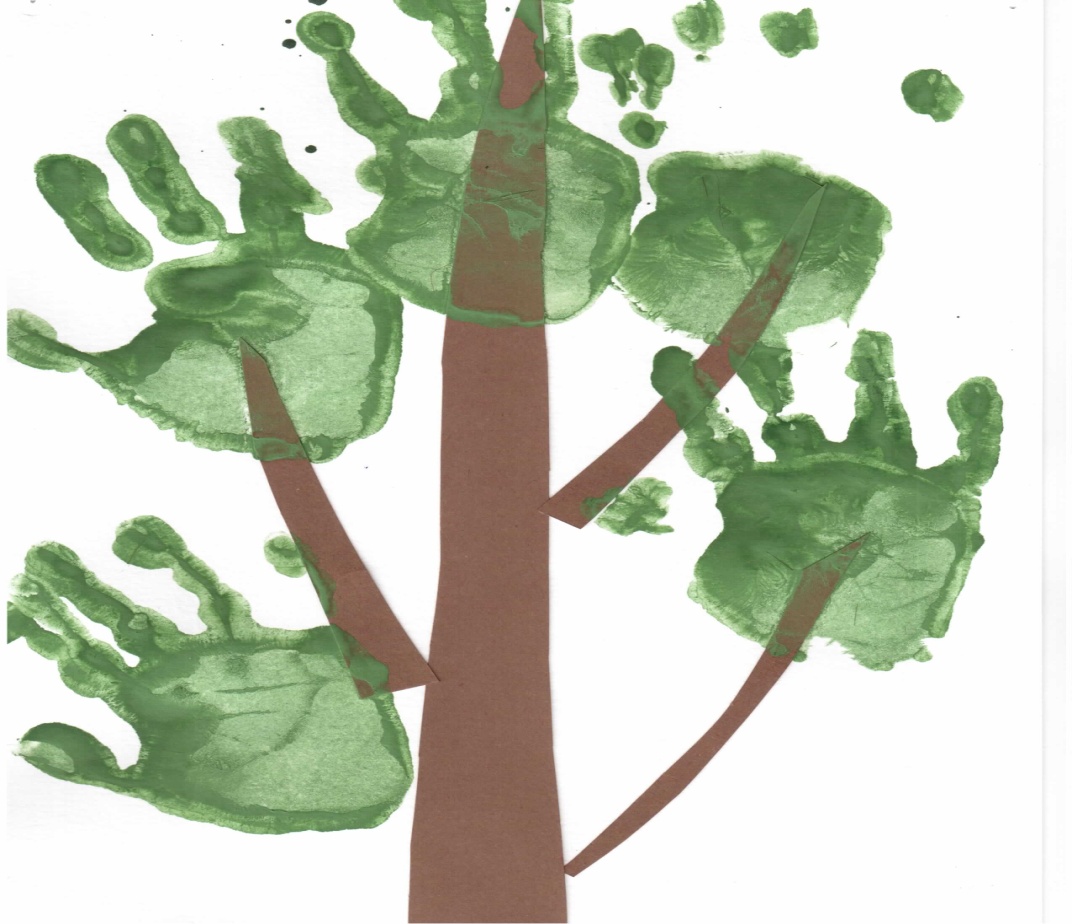 Vaiko įgūdžiaiPirminis vertinimasKOMENTARAStai daro kasdien, keletą kartų, retai, nemėgsta to daryti, bandoAntrinis vertinimasKOMENTARAStai daro kasdien, keletą kartų, retai, nemėgsta to daryti, bandoSAVARANKIŠKUMO ĮGŪDŽIAI: Ar vaikasSAVARANKIŠKUMO ĮGŪDŽIAI: Ar vaikasSAVARANKIŠKUMO ĮGŪDŽIAI: Ar vaikasPats savarankiškai pavalgo                 Pats bando praustis, prašosi ant puoduko         Mėgina apsiauti batukus, apsivilkti      Pats bando susisegti sagas, varstyti batų raištelius      Gerai savarankiškai juda, prieina prie daiktų ir žaislų, juos paima ir žaidžiaDaug šneka, klausinėja: „Kas čia?“, reiškia norus, ketinimus    Bando laikytis nusistovėjusios tvarkosSiekia emocinės nepriklausomybė nuo suaugusiojo. Sako „ne“     Žaidžia pats vienas         Bando žaisti ar žaidžia greta kitų vaikų ar su kitaisSOCIALINIAI IR EMOCINIAI GEBĖJIMAI: Ar vaikasSOCIALINIAI IR EMOCINIAI GEBĖJIMAI: Ar vaikasSOCIALINIAI IR EMOCINIAI GEBĖJIMAI: Ar vaikasTvirtina: „Aš pats“. Pradeda skirti mano-tavo      Bando įvardyti savo jausmus: man skauda, pykstu   Bando atpažinti, ką jaučia kiti (paguodžia)       Išreikšdamas savo nuotaiką, papildo ją gestais, veido mimikaPasisako kai ką nors padarė ar nuveikė     Bando mėgdžioti suaugusiuosius vaidmeninių, simbolinių žaidimų metu   Kviečia žaisti kartu kitą ar kelis vaikus   PAŽINIMO GEBĖJIMAI: Ar vaikasPAŽINIMO GEBĖJIMAI: Ar vaikasPAŽINIMO GEBĖJIMAI: Ar vaikasBando atrasti priežasties ir pasekmės ryšius     Bando grupuoti (grupuoja) daiktus pagal tam tikrus požymius: formą, spalvą, dydįSuvokia daiktų seką – nuo didžiausio iki mažiausio   Pradeda naudoti įrankius žaidimuose: kastuvėlį, kibirėlį, puodelį ir kt.   Pradeda suvokti ryšius tarp tam tikros rūšies daiktų ir formos  (sukočioja iš molio rutuliuką – obuolys)KALBOS IR BENDRAVIMO GEBĖJIMAI: Ar vaikasKALBOS IR BENDRAVIMO GEBĖJIMAI: Ar vaikasKALBOS IR BENDRAVIMO GEBĖJIMAI: Ar vaikasSako du žodžius iš eilės (nebūtinai taisyklingus)   Pradeda kalbėti 3 ir daugiau žodžių sakiniais     Atkartoja išgirstus naujus žodžius  Atsakinėja į klausimus, klausia: „Kodėl?, Kada?, Ką?, Kaip?, Kas?“Vartoja esamą, būsimąjį ir būtąjį laikus   Žaisdamas kalba pats su savimi (autonominė kalba)       Vartoja k. k. funkcinius žodelius iš, į prie, pas, su   Vartoja ir kuria naujus žodžius   ŽAIDYBINIAI GEBĖJIMAI:Ar vaikasŽAIDYBINIAI GEBĖJIMAI:Ar vaikasŽAIDYBINIAI GEBĖJIMAI:Ar vaikasDomisi žaislais, noriai juos tyrinėja, žaidžiaPasireiškia simbolinis žaidimas (daiktai-simboliai)      Bando apsimetinėti „lyg tai“, mėgdžioja suaugusiuosius, gyvenimiškas situacijas   Pradeda žaisti vaidmeninius žaidimus, pasirenka vaidmenį   Žaisdamas atranda naujų žaidimo būdų      Žaidimo metu išreiškia įvairias emocijas  KŪRYBIŠKUMO GEBĖJIMAI: Ar vaikasKŪRYBIŠKUMO GEBĖJIMAI: Ar vaikasKŪRYBIŠKUMO GEBĖJIMAI: Ar vaikasBando atrasti savitus žaidimų kelius     Mėgdžioja aplinkoje išgirstus garsus        Eksperimentuoja su dailės priemonėmis, mėgina kurti naujas formasDrąsiai keičia žaidimo pobūdį   Bando atkurti melodijas balsu, ritmingais judesiais  „Improvizuoja“ grodamas instrumentuVaiko ugdymo(si) sritys/ požymiaiPirminis vertinimasPirminis vertinimasPirminis vertinimasAntrinis vertinimas Antrinis vertinimas Antrinis vertinimas Vaiko ugdymo(si) sritys/ požymiaiPasiekti gebėjimaiGebėjimai dar formuojasiReikia pagalbosPasiekti gebėjimaiGebėjimai dar formuojasiReikia pagalbosPažinimo raida Pažinimo raida Pažinimo raida Pažinimo raida Pažinimo raida Pažinimo raida Pažinimo raida Geba sutelkti dėmesį atlikdamas mėgstamą veikląDomisi aplinka, tyrinėjaĮvairiai eksperimentuoja su daiktais, aiškinasi jų savybesGeba manipuliuoti  daiktais ir jų grupėmisKalba ir raštingumas Kalba sakiniais, sudarytais iš 3–4 žodžiųKalba prijungiamaisiais sakiniaisKlausinėja: kam? kada? kodėl?Įvardija objektą, veiksmą, reiškinįGeba papasakoti rišlų kelių sakinių tekstą pagal pateiktus klausimusFizinė raida Geba keisti judesių tempą pagal žodį, muziką, kitą signalą Geba užlipti ir nulipti nuo kėdės, suoloMėto ir gaudo kamuolįGeba peržengti neaukštas kliūtisLaikosi higienos įgūdžių (plaunasi rankas prieš valgį)Stengiasi savarankiškai apsirengti Socialinė raida Kalba, bendrauja su suaugusiais ir vaikaisPradeda žaisti įvairius žaidimus drauge su bendraamžiaisGeba dalytisPratinasi pasitikėti savo gebėjimaisPratinasi atpažinti ir įvardyti savo jausmusMeninis suvokimas ir raiška Geba pasitelkti vaizduotę kurdamas, muzikuodamasSavitai vaizduoja žmones, gyvūnus, augalus, kt.Noriai klauso, atlieka, dalyvauja muzikinėje veiklojeGeba pasirinkti meno raiškos priemonesOriginaliai vaizduoja aplinkoje esančius daiktus, reiškiniusVaiko ugdymo(si) sritys / požymiaiPirminis vertinimasPirminis vertinimasPirminis vertinimasAntrinis vertinimasAntrinis vertinimasAntrinis vertinimasAntrinis vertinimasAntrinis vertinimasVaiko ugdymo(si) sritys / požymiaiPasiekti gebėjimaiGebėjimai dar formuojasiReikia pagalbosPasiekti gebėjimaiPasiekti gebėjimaiGebėjimai dar formuojasiGebėjimai dar formuojasiReikia pagalbosPažinimo raida Pažinimo raida Pažinimo raida Pažinimo raida Pažinimo raida Pažinimo raida Pažinimo raida Pažinimo raida Pažinimo raida Geba sutelkti dėmesį atlikdamas tam tikrą veiklą Domisi aplinka, tyrinėja, eksperimentuojaGeba apibūdinti įvairių daiktų atskirus požymiusGeba palyginti daiktus (pagal aukštį, dydį, kt.)Žino daiktų paskirtį ir geba įvairiai juos panaudoti savo veiklojePagal turimą patirtį nustato reiškinių priežastingumąKalba ir raštingumas Geba papasakoti apie save, šeimos nariusKalba sakiniaisĮvardija objektą, veiksmą, reiškinįĮvardija tai, ką geba atliktiSupranta žodžių prasmęGeba papasakoti pasakojimą, istorijąFizinė raida Geba greitai ir tolygiai bėgti, lengvai sustotiGeba šokti į tolį įsibėgėjusGeba šokinėti ant vienos kojosKontroliuoja savo veiksmusGeba išlaikyti pusiausvyrą stovėdamas ant vienos kojosPakankamai išlavėjusi smulkioji motorika (geba užsisegti užtrauktuką, sagas, kt.)Laikosi higienos įgūdžiųSocialinė raida Geba valdyti savo emocijas, įvardija savo jausmusGeba įsijausti į kito būseną (užjausti, džiaugtis, kt.)Gali priimti sprendimus, spręsti problemasGeba bendrauti, drauge veikti su bendraamžiaisGeba dalytis Dažnai rodo iniciatyvą, pasitiki savimiMeninis suvokimas ir raiška Geba pasitelkti vaizduotę kurdamas, muzikuodamasVaizduoja žmones, gyvūnus, augalus, kt.Noriai klauso, atlieka, dalyvauja muzikinėje veiklojeGeba pasirinkti meno raiškos priemonesOriginaliai vaizduoja aplinkoje esančius daiktus, reiškiniusGeba pabaigti pradėtą darbąVaiko ugdymo(si) sritys / požymiaiPirminis vertinimasPirminis vertinimasPirminis vertinimasAntrinis vertinimasAntrinis vertinimasAntrinis vertinimasAntrinis vertinimasVaiko ugdymo(si) sritys / požymiaiPasiekti gebėjimaiGebėjimai dar formuojasiReikia pagalbosPasiekti gebėjimaiPasiekti gebėjimaiGebėjimai dar formuojasiReikia pagalbosPažinimo raida Pažinimo raida Pažinimo raida Pažinimo raida Pažinimo raida Pažinimo raida Pažinimo raida Geba sutelkti dėmesį atlikdamas įvairią veiklą Domisi aplinka, tyrinėja, eksperimentuoja, apibendrinaGeba apibūdinti įvairių daiktų atskirus požymiusGeba palyginti daiktus (pagal aukštį, dydį, kt.)Žino daiktų paskirtį ir geba įvairiai juos panaudoti savo veikloje, žaidimuoseSkaičiuoja, rūšiuoja, matuoja įvairius daiktus, apibendrina gautus rezultatusPagal turimą patirtį nustato reiškinių priežastingumąKalba ir raštingumas Domisi raidėmis ir skaičiais, ima kopijuoti, perrašinėtiKalba aiškiai, sakiniaisĮvardija, apibūdina objektus, veiksmus, reiškiniusĮvardija tai, ką geba atliktiSupranta žodžių prasmę, geba ją paaiškintiGeba papasakoti pasakojimą, istorijąGeba naudotis įvairiomis komunikacijos priemonėmis (telefonu, paštu, kt.) informacijai perduotiFizinė raida Įgyja koordinacijos įgūdžių Savarankiškai apsirengiaSavarankiškai naudojasi namų apyvokos daiktais ir įrankiaisLengvai laipioja įvairiais paviršiaisLaikosi higienos įgūdžiųSocialinė raida Geba prisitaikyti, stengiasi padėti kitiemsGeba valdyti savo emocijas, įvardyti savo jausmusGeba įsijausti į kito būseną (užjausti, džiaugtis, kt.)Gali priimti sprendimus, tartis, spręsti problemasGeba bendrauti, drauge veikti su bendraamžiaisVaidmeniniuose žaidimuose atlieka prisiimtą arba priskirtą vaidmenįDažnai rodo iniciatyvą, pasitiki savimiMeninis suvokimas ir raiška Geba pasitelkti vaizduotę kurdamas, muzikuodamasSavitai vaizduoja žmones, gyvūnus, augalus, kt.Skiria tikrovę nuo vaizduotės reiškiniųNoriai klauso, atlieka, dalyvauja muzikinėje veiklojeGeba pasirinkti meno raiškos priemonesOriginaliai vaizduoja aplinkoje esančius daiktus, reiškiniusGeba pabaigti pradėtą darbą